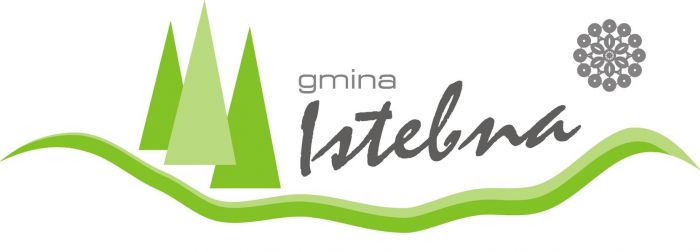 ANALIZA STANU GOSPODARKI ODPADAMI KOMUNALNYMI NA TERENIE GMINY ISTEBNA W 2016 ROKUIstebna, kwiecień 2017 r.CEL I ZAŁOŻENIA ANALIZY Roczna analiza stanu gospodarki odpadami komunalnymi sporządzana jest zgodnie z art.3 ust.2 pkt 10 ustawy z dnia 13 września 1996 r. o utrzymaniu czystości i porządku w gminach (Dz.U. z 2016r. poz.250 ze zm.)  Analizy dokonuje się w celu weryfikacji możliwości technicznych  i organizacyjnych w zakresie gospodarowania odpadami. Możliwości przetwarzania zmieszanych odpadów  komunalnych,  odpadów   zielonych    oraz     pozostałości   z     sortowania i pozostałości z mechaniczno – biologicznego przetwarzania odpadów komunalnych przeznaczonych do     składowania, potrzeb inwestycyjnych związanych z gospodarowaniem  odpadami komunalnymi,  kosztów poniesionych w związku z odbieraniem, odzyskiem, recyklingiem i unieszkodliwianiem odpadów komunalnych. Ma ona również dostarczyć informacji dotyczących liczby mieszkańców, ilości odpadów komunalnych wytwarzanych na terenie gminy. Analiza obejmuje okres funkcjonowania systemu gospodarowania odpadami komunalnymi na terenie Gminy Istebna od 01 stycznia 2016 r. do 31 grudnia 2016 r.SYSTEM GOSPODAROWANIA ODPADAMI KOMUNALNYMI NA TERENIE GMINY ISTEBNANowym systemem gospodarowania odpadami komunalnymi na terenie Gminy Istebna zostały objęte od 1 lipca 2013r. nieruchomości zamieszkałe przez mieszkańców zgodnie z art.6c ust.1 ustawy z dnia 13 września 1996 r. o utrzymaniu czystości i porządku w gminach (Dz.U. z 2016r. poz.250 ze zm.). Pozostałe nieruchomości niezamieszkałe, miejsca prowadzenia działalności gospodarczej oraz budynki użyteczności publicznej zobowiązane są do posiadania umowy na odbiór odpadów z firmą wpisaną do rejestru działalności regulowanej, prowadzonego przez Wójta Gminy Istebna.Zasady funkcjonowania gminnego systemu gospodarki odpadami komunalnymi określają szczegółowo następujące akty:- Regulamin utrzymania czystości i porządku na terenie Gminy Istebna – Uchwała NR IX/59/2015/ Rady Gminy Istebna z dnia 07 lipca 2015 r. (Dz. Urz. Woj. Śl. z 2015 r. poz. 3990),- Uchwała w sprawie szczegółowego sposobu i zakresu świadczenia usług w zakresie odbierania i zagospodarowania tych odpadów – Uchwała NR IX/60/2015 Rady Gminy Istebna z dnia 07 lipca 2015 r.(Dz. Urz. Woj. Śl. z 2015 r. poz. 3991),- Uchwała w sprawie określenia terminu, częstotliwości i trybu uiszczania opłat za gospodarowanie odpadami komunalnymi – Uchwała NR XIII/93/2015  Rady Gminy Istebna z dnia 30 listopada 2015 r. (Dz. Urz. Woj. Śl. z 2015 r. poz. 6989),- Uchwała w sprawie ustalenia stawki opłaty za gospodarowanie odpadami komunalnymi od właścicieli nieruchomości, na których zamieszkują mieszkańcy  - Uchwała Nr V/24/2015  Rady Gminy Istebna z dnia 6 lutego 2015 r (Dz. Urz. Woj. Śl. z 2015r. poz. 726)- Uchwała w sprawie ustalenia wzoru deklaracji o wysokości opłaty za gospodarowanie odpadami komunalnymi składanej przez właściciela nieruchomości-Uchwała Nr XXII/165/2016 Rady Gminy Istebna z dnia 23 września 2016r. (Dz. Urz. Woj. Śl. z 2016 r. poz. 4838),- Uchwała w sprawie wyboru metody ustalenia opłaty za gospodarowanie odpadami komunalnymi – Uchwała NRXXII/203/2012 Rady Gminy Istebna z dnia 28 listopada 2012 r. (Dz. Urz. Woj. Śl. z 2013 r. poz. 656). W dniu 24 listopada 2015 r. w trybie przetargu nieograniczonego w Gminie Istebna został wyłoniony odbiorca odpadów komunalnych od właścicieli nieruchomości zamieszkałych: EKOPLAST – PRODUKT Sp. z.o.o  43-400 Cieszyn, ul.3 Maja 18. Umowa w zakresie odbierania i zagospodarowania odpadów komunalnych obowiązuje od 1 stycznia 2016 r. do 30 czerwca 2017 r. W ramach powyższej umowy nieruchomości zamieszkałe zostały wyposażone w pojemniki oraz worki na odpady. Odpady gromadzi się w zabudowie jednorodzinnej w systemie workowym, a w zabudowie wielorodzinnej w systemie pojemników. Odpady komunalne z terenu Gminy Istebna odbierane są w postaci zmieszanej i selektywnej. Selektywnie zebrane odpady komunalne mieszkańcy gromadzą 
w kolorowych workach:- niebieski – papier, tektura i tekstylia,- żółtym- tworzywa sztuczne, opakowania z tworzyw sztucznych, metale, opakowania wielomateriałowe,- zielonym – szkło białe i kolorowe oraz opakowania ze szkła,- brązowym – odpady i opakowania ulegające biodegradacji.- szarym – popiółW Istebnej Tartak w sąsiedztwie gminnej oczyszczalni ścieków funkcjonuje gminny Punkt Selektywnie Zebranych Odpadów Komunalnych (PSZOK), do którego mieszkańcy w ramach ponoszonej opłaty mogli oddawać selektywnie zebrane odpady. PSZOK był czynny dwa razy w miesiącu, w każdą pierwszą i trzecią sobotę miesiąca.Dodatkowo zużyty sprzęt elektryczny i elektroniczny, odpady wielkogabarytowe, opony odbierane są dwa razy w roku, w terminach określonych w harmonogramie odbioru odpadów.MOŻLIWOŚCI PRZETWARZANIA ZMIESZANYCH ODPADÓW KOMUNALNYCH, ODPADÓW ZIELONYCH ORAZ POZSTAŁOŚCI Z SORTOWANIA I POZOSTAŁOŚCI Z MECHANICZNO – BIOLOGICZNEGO PRZETWARZANIA ODPADÓW KOMUNALNYCH PRZEZNACZONYCH DO SKŁADOWANIA    Zgodnie z art.9e ust.1 pkt 2 ustawy o utrzymaniu czystości i porządku w gminach podmiot odbierający odpady komunalne od właścicieli nieruchomości jest obowiązany do przekazywania zmieszanych odpadów komunalnych oraz odpadów zielonych bezpośrednio do regionalnej instalacji do przetwarzania odpadów komunalnych. W myśl art.9l ust.2, w przypadku wystąpienia awarii regionalnej instalacji do przetwarzania zmieszanych odpadów komunalnych lub w innych przypadkach uniemożliwiających przyjmowanie zmieszanych odpadów komunalnych lub odpadów zielonych odpady te przekazuje się do instalacji przewidzianych do zastępczej obsługi tego regionu.    Według Planu Gospodarki Odpadami Województwa Śląskiego, obszar województwa jest podzielony na cztery regiony gospodarki odpadami. Gmina Istebna wchodzi w skład regionu trzeciego. Zgodnie z założeniami planu niesegregowane odpady komunalne, odpady zielone oraz pozostałości z sortowania odpadów komunalnych przeznaczonych do składowania z terenu Gminy Istebna mogły  być kierowane do następujących instalacji regionalnych :- Instalacja MBP – PPHU KOMART Sp. z o.o ul. Szybowa 44 ,44- 194 Knurów- Instalacja MBP – COFINCO POLAND sp. z o.o ul. Dębina 36 ,44- 335 Jastrzębie Zdrój.- MBP – Zakład oczyszczania miasta „Tros-Eko” 43-440 Goleszów ul. Przemysłowa 12.    W 2016 r. zebrano 520,86 Mg  niesegregowanych (zmieszanych) odpadów komunalnych – 20 03 01. Odpady te w całości poddane zostały przetwarzaniu w procesach odzysku R12. Odpady zmieszane pochodzące z terenu Gminy Istebna zostały przekazane do następujących instalacji regionalnych.W 2016 r. z terenu Gminy Istebna zebrano 23,10 Mg odpadów ulegających biodegradacji – 20 02 01. Odpady te w całości zostały poddane kompostowaniu.W analizowanym 2016 roku  zostały wyodrębnione 301,249 Mg odpadów będących pozostałościami z sortowania odpadów komunalnych  przeznaczonych do składowania -  19 12 12. POTRZEBY INWESTYCYJNE ZWIĄZANE Z GOSPODAROWANIEM ODPADAMI KOMUNALNYMIW analizowanym okresie w Gminie Istebna nie realizowano inwestycji związanych z gospodarowaniem odpadami komunalnymi.KOSZTY PONIESIONE W ZWIĄZKU Z ODBIERANIEM, ODZYSKIEM, RECYKLINGIEM I UNIESZKODLIWIANIEM ODPADÓW KOMUNALNYCHKoszty związane z odbiorem, odzyskiem, recyklingiem i unieszkodliwianiem odpadów komunalnych wynosiły w miesiącach :- od 01 stycznia do 31 grudnia 2016 r. -  99 .717,16 zł/m-cLiczba osób zameldowanych w Gminie Istebna na dzień 31 grudnia 2016 r. wynosiła 12 061.  Systemem gospodarowania odpadami komunalnymi na dzień 31 grudnia 2016 r. objęto 10 700 mieszkańców. Różnica pomiędzy liczbą osób zdeklarowanych a zameldowanych na terenie Gminy Istebna wynika z faktu, że osoby te mieszkają na terenie innych gmin bądź poza granicami kraju, co zostało wyjaśnione w składanych przez właścicieli nieruchomości oświadczeniach i informacjach.LICZBA WŁAŚCICIELI NIERUCHOMOŚCI, KTÓRZY NIE ZAWARLI UMOWY,O KTÓREJ MOWA W art.6 ust.1, W IMIENIU KTÓRYCH GMINA POWINNA PODJĄĆ DZIAŁANIA,O KTÓRYCH MOWA W art.6 ust.6-12.W analizowanym okresie nie stwierdzono braku posiadania umów na odbiór odpadów z nieruchomości nie objętych systemem gospodarowania odpadami komunalnymi przez Gminę Istebna.ILOŚĆ ODPADÓW KOMUNALNYCH WYTWARZANYCH NA TERENIE GMINY ISTEBNAPoniższa tabela przedstawia ilości poszczególnych odpadów komunalnych wytworzonych na terenie Gminy Istebna w roku 2016.Łączna ilość odpadów komunalnych zebranych z terenu Gminy Istebna w 2016 r. wyniosła 1603,84 Mg, z czego 520,86 Mg stanowiły odpady niesegregowane (zmieszane) odpady komunalne, czyli 32,48% ogółu zebranych odpadów komunalnych. Selektywne zbieranie odpadów „u źródła” prowadzi 93% właścicieli nieruchomości zamieszkałych na terenie Gminy Istebna.Zgodnie z rozporządzeniem Ministra Środowiska z dnia 14 grudnia 2016 r. w sprawie poziomów recyklingu, przygotowania do ponownego użycia i odzysku innymi metodami niektórych frakcji odpadów komunalnych (Dz.U. z 2016 r. poz. 2167) gminy są zobowiązane do osiągnięcia w poszczególnych latach następujących poziomówW Gminie Istebna poziom ten w roku 2016 został osiągnięty i wyniósł  43,70%.W Gminie Istebna poziom ograniczenia masy odpadów komunalnych ulegających biodegradacji przekazywanych do składowania w roku 2016 wyniósł 0,00%W analizowanym okresie łączna masa selektywnie odebranych odpadów komunalnych ulegających biodegradacji wyniosła 58,92 Mg. Odpady te w całości zostały poddane recyklingowi materiałowemu ( 15 01 01 ) oraz kompostowaniu ( 20 02 01 ).Osiągnięty poziom ograniczenia masy odpadów komunalnych  ulegających biodegradacji   przekazanych do składowania wynika z faktu, że niesegregowane (zmieszane) odpady komunalne o kodzie 20 03 01 w całości zostały poddane innym niż składowanie procesom przetwarzania. W roku 2016 podmioty odbierające odpady komunalne od właścicieli nieruchomości  w sprawozdaniach przekazywanych do Wójta Gminy nie wykazały odpadów o kodach :17 01 01,17 01 02,17 01 03,17 01 07,17 02 01,17 02 02,17 02 03,17 03 02,17 04 01,17 04 02,17 04 03,17 04 04,17 04 05,17 04 06,17 04 07,17 04 11,17 05 08,17 06 04,17 08 02,17 09 04,ex 20 03 99 inne niż niebezpieczne odpady budowlane.Kod odebranych odpadów komunalnychRodzaj odebranych odpadów komunalnychIlość odebranych odpadów komunalnych [Mg]20 03 01Niesegregowane (zmieszane) odpady komunalne520,8615 01 07Opakowania ze szkła93,2015 01 06Zmieszane odpady opakowaniowe193,8415 01 02Opakowania z tworzyw sztucznych159,5415 01 01 Opakowania z papieru i tektury35,8220 02 01Odpady ulegające biodegradacji23,1020 03 07Odpady wielkogabarytowe112,6020 01 36Zużyte urządzenia elektryczne i elektroniczne inne niż wymienione w 200121,200123,2001350,42160103Zużyte opony0,34200199Inne niewymienione frakcje zbierane w sposób selektywny(popiół)151,50Poziom recyklingu i przygotowania do ponownego użycia [%]Poziom recyklingu i przygotowania do ponownego użycia [%]Poziom recyklingu i przygotowania do ponownego użycia [%]Poziom recyklingu i przygotowania do ponownego użycia [%]Poziom recyklingu i przygotowania do ponownego użycia [%]Poziom recyklingu i przygotowania do ponownego użycia [%]Poziom recyklingu i przygotowania do ponownego użycia [%]Poziom recyklingu i przygotowania do ponownego użycia [%]Poziom recyklingu i przygotowania do ponownego użycia [%]Papier ,metal, tworzywa sztuczne ,szkło2012r. 2013r.2014r.2015r.2016r. 2017r.2018r.2019r.2020r.Papier ,metal, tworzywa sztuczne ,szkło101214161820304050Poziomy ograniczenia masy odpadów komunalnych ulegających biodegradacji przekazywanych do składowania w stosunku do masy tych odpadów wytworzonych w1995 r.[%]Poziomy ograniczenia masy odpadów komunalnych ulegających biodegradacji przekazywanych do składowania w stosunku do masy tych odpadów wytworzonych w1995 r.[%]Poziomy ograniczenia masy odpadów komunalnych ulegających biodegradacji przekazywanych do składowania w stosunku do masy tych odpadów wytworzonych w1995 r.[%]Poziomy ograniczenia masy odpadów komunalnych ulegających biodegradacji przekazywanych do składowania w stosunku do masy tych odpadów wytworzonych w1995 r.[%]Poziomy ograniczenia masy odpadów komunalnych ulegających biodegradacji przekazywanych do składowania w stosunku do masy tych odpadów wytworzonych w1995 r.[%]Poziomy ograniczenia masy odpadów komunalnych ulegających biodegradacji przekazywanych do składowania w stosunku do masy tych odpadów wytworzonych w1995 r.[%]Poziomy ograniczenia masy odpadów komunalnych ulegających biodegradacji przekazywanych do składowania w stosunku do masy tych odpadów wytworzonych w1995 r.[%]Poziomy ograniczenia masy odpadów komunalnych ulegających biodegradacji przekazywanych do składowania w stosunku do masy tych odpadów wytworzonych w1995 r.[%]Poziomy ograniczenia masy odpadów komunalnych ulegających biodegradacji przekazywanych do składowania w stosunku do masy tych odpadów wytworzonych w1995 r.[%]Dopuszczalny poziom masy odpadów komunalnych ulegających biodegradacji przekazywanych do składowania w stosunku do masy tych odpadów wytworzonych w 1995r.2012r. 16 lipca 2013r.2014r2015r.2016r. 2017r.2018r.2019r.2020r.Dopuszczalny poziom masy odpadów komunalnych ulegających biodegradacji przekazywanych do składowania w stosunku do masy tych odpadów wytworzonych w 1995r.755050504545404035Poziom recyklingu , przygotowania do ponownego użycia i odzysku innymi metodami  [%]Poziom recyklingu , przygotowania do ponownego użycia i odzysku innymi metodami  [%]Poziom recyklingu , przygotowania do ponownego użycia i odzysku innymi metodami  [%]Poziom recyklingu , przygotowania do ponownego użycia i odzysku innymi metodami  [%]Poziom recyklingu , przygotowania do ponownego użycia i odzysku innymi metodami  [%]Poziom recyklingu , przygotowania do ponownego użycia i odzysku innymi metodami  [%]Poziom recyklingu , przygotowania do ponownego użycia i odzysku innymi metodami  [%]Poziom recyklingu , przygotowania do ponownego użycia i odzysku innymi metodami  [%]Poziom recyklingu , przygotowania do ponownego użycia i odzysku innymi metodami  [%]Inne niż niebezpieczne odpady  budowlane i rozbiórkowe2012r. 2013r.2014r.2015r.2016r. 2017r.2018r.2019r.2020r.Inne niż niebezpieczne odpady  budowlane i rozbiórkowe303638404245506070